UNIVERSIDADE FEDERAL DO VALE DO SÃO FRANCISCO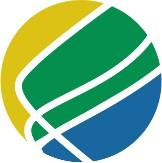 PROFNIT - Mestrado Profissional em Rede Nac em Propriedade IntelectualTEDITAL 01/2024RECREDENCIAMENTO E CREDENCIAMENTO DE DOCENTES EM 2024DO CURSO DE MESTRADO PROFISSIONAL EM PROPRIEDADE INTELECTUAL E TRANSFERÊNCIA DE TECNOLOGIA PARA INOVAÇÃO – PROFNIT – PONTO FOCAL UNIVASFA Coordenação do Programa de Pós-Graduação em Propriedade Intelectual e Transferência de Tecnologia para a Inovação (PROFNIT) Ponto Focal Universidade Federal do Vale do São Francisco (UNIVASF), no uso de suas atribuições, torna público o período, os critérios e os procedimentos para a solicitação de credenciamento de novos docentes e de recredenciamento para atuação, na categoria docente permanente e colaborador, no PROFNIT, cuja inscrição ocorrerá no período compreendido entre 02 e 28 de maio de 2023. Poderão se inscrever docentes e profissionais que atendam o disposto no Capítulo 5 deste edital.DO PROGRAMA DE PÓS-GRADUAÇÃO EM PROPRIEDADE INTELECTUAL E TRANSFERÊNCIA DE TECNOLOGIA PARA A INOVAÇÃOO Mestrado Profissional em Rede Nacional em Propriedade Intelectual e Transferência de Tecnologia para a Inovação (PROFNIT), é um Programa de Pós-Graduação coordenado pela Associação Fórum Nacional de Gestores de Inovação e Transferência de Tecnologia (FORTEC) e integrado por Pontos Focais e Instituições Colaboradoras. Destina-se à formação de agentes multiplicadores e pesquisadores na área de Propriedade Intelectual, Transferência de Tecnologia e Inovação Tecnológica, de forma relevante e articulada com a atuação de Núcleos de Inovação Tecnológica das organizações e ambientes promotores da Inovação, como definidas pela Lei 10.973/2004 e demais instrumentos legais vigentes.É um programa presencial em rede nacional, compreendendo todas as regiões do Brasil, possuindo atualmente 38 Pontos Focais. Foi recomendado com nota 4 pelo Conselho Técnico Científico da Educação Superior – CTC-ES da CAPES, na última avaliação quadrienal (2017-2020) em sua 218ª reunião, realizada nos dias 05 a 08 de dezembro de 2022. O Mestrado Profissional é também oferecido anualmente para alunos estrangeiros. O PROFNIT é coordenado pelo Conselho Gestor (CG) e pela Comissão Acadêmica Nacional (CAN), que operam sob a égide do Diretório do FORTEC, tem um Ponto Focal Sede, e é executado pelas Comissões Acadêmicas Institucionais (CAIs) dos Pontos Focais. São objetivos gerais do Programa:- A formação de pessoal qualificado para o exercício da pesquisa, extensão tecnológica e do magistério superior, considerados indissociáveis no campo da Propriedade Intelectual, Transferência de Tecnologia para Inovação Tecnológica para exercer as competências dos Núcleos de Inovação Tecnológica e ambientes promotores da Inovação.- O incentivo à pesquisa na área da Propriedade Intelectual, Transferência de Tecnologia e Inovação Tecnológica, sob a perspectiva interdisciplinar para exercer as competências dos Núcleos de Inovação Tecnológica e ambientes promotores da Inovação.- A produção, difusão e aplicação do conhecimento relacionado com Propriedade Intelectual e Transferência de Tecnologia para Inovação Tecnológica visando o Desenvolvimento Local, Regional e Nacional.O PROFNIT está localizado na área do conhecimento em Administração Pública e de Empresas, Ciências Contábeis e Turismo e área de concentração em Propriedade Intelectual e Transferência de Tecnologia para Inovação. A Linha de Pesquisa é Propriedade Intelectual e Transferência de Tecnologia para Inovação em Núcleos de Inovação Tecnológica (NITs).O PROFNIT estrutura-se em onze (11) Projetos Integradores, descritos no Quadro 1. Quadro 1. Projetos Integradores do PROFNIT.DAS DISPOSIÇÕES PRELIMINARESO Processo será regido pelas regras dispostas no presente Edital, observado o contido no Regimento Nacional do PROFNIT, aprovado em 01 de junho de 2022 pela Diretoria e Diretório do	FORTEC		e	publicado	pelo	Conselho	Gestor	do	PROFNIT		(disponível	em https://profnit.org.br/wp-content/uploads/2022/06/PROFNIT_Regimento-APROVADO-PELO- FORTEC-em-220601.pdf) e conduzido pelo Colegiado de Curso deste Programa, bem como pelo Regimento	Interno	da		CAI		Ponto		Focal		UNIVASF	(disponível	em https://portais.univasf.edu.br/profnit/o-programa-1/resoluo_n_18_-_regimento_interno_profnit.pdf/view).No âmbito de suas atribuições, a Coordenação Acadêmica Institucional do Ponto Focal UNIVASF, proporá a CAN o credenciamento dos candidatos docentes e/ou pesquisadores selecionados neste processo a homologação dos novos membros.DOS OBJETIVOSO presente Edital destina-se ao credenciamento no quadro docente do PROFNIT Ponto Focal UNIVASF, na categoria docente permanente e docente colaborador, bem como o recredenciamento de docente colaborador para permanente, de acordo com a decisão do Colegiado do Curso, reunido em reunião ordinária em 14 de abril de 2023 (conforme ATA disponível no site do programa), visando:Agregar novos docentes com vistas ao atendimento à elevada demanda de candidatos;Agregar docentes com habilidades diretamente relacionadas com as atividades de Propriedade Intelectual e Transferência de Tecnologia (PI&TT) ou áreas relacionadas à Inovação Tecnológica.DA COMISSÃO DE CREDENCIAMENTO DOCENTEA Comissão de Credenciamento Docente (CCD) foi aprovada em reunião ordinária da CAI do PROFNIT UNIVASF em 14 de abril de 2023 e é composta por 5 (cinco) docentes permanentes do PROFNIT.É vedado a qualquer membro da Comissão de Credenciamento Docente julgar propostas de credenciamento em que:Haja interesse direto ou indireto na candidatura de qualquer candidato;O candidato seja seu cônjuge, companheiro ou parente consanguíneo ou afim, em linha reta ou na colateral, até o terceiro grau; ouEsteja litigando judicial ou administrativamente com qualquer membro do PROFNIT ou seus respectivos cônjuges ou companheiros.Cada solicitação de credenciamento deverá ser analisada por pelo menos 2 (dois) membros da CCD, que emitirão parecer sobre a proposta de credenciamento, cabendo ao Colegiado consubstanciar e deliberar, em reunião, sobre o credenciamento.Os membros da CCD analisarão as solicitações de ingresso do docente ao quadro do PROFNIT com base na avaliação acadêmica da proposta do candidato, observando os critérios definidos no item 7.DOS PRÉ-REQUISITOS PARA O CREDENCIAMENTO DE NOVOS DOCENTES E RECREDENCIAMENTO DE DOCENTES ATUAISPara inscrever-se, o candidato deverá obedecer aos critérios a seguir.Ter título de doutor.Recomendável experiência em orientações de iniciação científica ou tecnológica e de mestrado;Atuação profissional nas competências dos NITs (PI&TT e inovação tecnológica, Projetos conforme Quadro 1);Recomendável Produção bibliográfica, técnica e tecnológica em PI&TT e inovação tecnológica;Desejada formação complementar de atualização em PI&TT e inovação tecnológica e análogos (cursos organizados por OMPI, INPI, FORTEC, PROFNIT/FORTEC, NITs e Redes de NITs, Política em CT&I);Desejada inserção nacional e internacional em propriedade intelectual, transferência de tecnologia e inovação tecnológica e análogos (grupos de trabalho, assessoramento ou conselhos de âmbito nacional ou internacional, cargos governamentais, associações, organização de eventos, coordenação de projetos, serviços tecnológicos, etc.).Atendimento às Normas Gerais de Credenciamento, Recredenciamento e Descredenciamento de docentes, constantes na Resolução 04/2022/CAN/PROFNIT e aoscritérios dispostos na Resolução 05/2022/CAN/PROFNIT, bem como pontuação mínima exigida no barema apresentado no Anexo I desta resolução e, deste Edital. As solicitações de credenciamento e recredenciamento para docente permanente deverão atingir o mínimo de 150 pontos no barema apresentado no Anexo I. As solicitações de credenciamento para docente colaborador deverão atingir no mínimo 100 pontos no barema apresentado no Anexo I. Neste Edital será considerado a produção intelectual no período de 2 (dois) anos mais fração considerada até a data de avaliação, por exemplo, 2021, 2022 e 2023, mesmo que seja parcial.Manifestar seu interesse à Comissão de Credenciamento preenchendo o formulário de Inscrição	disponível	no	site	do	PROFNIT	UNIVASF (https://portais.univasf.edu.br/profnit/edital_credenciamento_docente_2023.docx/view), indicando pelo menos dois Projetos Integradores descritos na Quadro 1, para atuação;São condições necessárias para o recredenciamento dos docentes atuais, todas as condições listadas nos itens 5.1 a 5. 6 e:- Estarem cadastrados na Plataforma Sucupira na Coleta 2021;- Terem produção bibliográfica, técnica e tecnológica compatíveis com o curso;- Terem participação efetiva e constante nas atividades didáticas, pedagógicas e de orientação do PROFNIT.DAS VAGASEm reunião ordinária da CAI do PROFNIT UNIVASF de 14 de abril de 2023 aprovou-se a abertura de 08 (oito) vagas para docentes permanentes, e 02 (duas) vagas para docentes colaboradores.DAS INSCRIÇÕESSerão aceitas inscrições de docentes, pesquisadores e/ou profissionais da UNIVASF, do IF- SERTÃO, da Universidade Estadual da Bahia - UNEB Juazeiro, da Faculdade de Ciências Aplicadas de Petrolina - FACAPE, da Universidade de Pernambuco – UPE Petrolina, EMBRAPA Semiárido e demais Instituições de Ensino Superior de Petrolina e Juazeiro, portadores do título de Doutor reconhecido pela CAPES.As inscrições estarão abertas no período de 2 a 28 de maio de 2023, exclusivamente através do e-mail selecao.profnit@gmail.com , com cópia para o e-mail profnit@univasf.edu.brNo ato da inscrição, o candidato deverá incluir os seguintes documentos:Formulário de Inscrição – Disponível no site do PROFNIT UNIVASF pelo Link https://portais.univasf.edu.br/profnit/formulario-de-inscricao-re-credenciamento-docente- profnit-univasf.docx/viewCópia de documento de identidade e CPF;Cópia do diploma de doutorado;Comprovante de vínculo com a instituição de origem;Currículo Lattes: versão completa com a produção dos últimos 05(cinco) anos (2019-2023) em formato PDF com comprovação das produções, extraído a partir do endereço http://lattes.cnpq.br/;Planilha editável conforme Anexo I, devidamente preenchida e salva em formato PDF (https://portais.univasf.edu.br/profnit/AnexoIcredenciamentoFINALvs2.xlsx/view);Arquivo PDF contendo os comprovantes dos itens a serem pontuados no currículo, apresentados no Currículo Lattes e listados na ordem de acordo com o Anexo I.Artigos que não possuem link devem ser comprovados com uma cópia da primeira página do periódico e da primeira página do artigo.No caso de livro ou capítulo de livro, deverá(ão) ser anexado(s) à proposta cópia(s) em arquivo eletrônico (PDF) e, no caso de capítulo, além do texto do capítulo, deverá(ão) ser anexada(s) cópia(s) da(s) capa(s) da(s) página(s) identificadora(s) do livro (editora, ISBN etc.) e da apresentação do livro. As produções deverão conter todos os elementos de identificação da obra.Os itens não comprovados não serão pontuados.Apresentar proposta de ministrar anualmente pelo menos uma disciplina do PROFNIT;Apresentar documento no qual o docente aceite receber orientando(s) no Curso e ateste- se estar ciente de que o financiamento do projeto de pesquisa será de sua responsabilidade;7.9 Todo processo de inscrição será realizado pelo e-mail seleçao.profnit@gmail.com com cópia para o e-mail profnit@univasf.edu.br, devendo TODOS os documentos serem enviado em e-mail identificado no Assunto pela expressão: “SELEÇÃO DOCENTE PROFNIT”7.10. A Comissão de Credenciamento Docente não se responsabilizará por erro/falhas durante o envio da documentação, sendo de estrita responsabilidade do candidato.CRITÉRIOS DE SELEÇÃOO processo seletivo será realizado por Comissão de Seleção, designada pelo Colegiado do PROFNIT.8.2 Os docentes serão avaliados, exclusivamente, com base nos documentos enviados para o e- mail selecao.profnit@gmail.com com cópia para o e-mail profnit@univasf.edu.br e em atendimento ao descrito no item 5.8.3. A produção qualificada do candidato a docente do PROFNIT Ponto Focal UNIVASF será avaliada utilizando a planilha editável conforme Anexo I, enviado no ato da inscrição. O candidato deve preencher a planilha e salvar em PDF e anexar aos documentos comprobatórios do item 7.3.6 deste Edital.DO RESULTADO E HOMOLOGAÇÃO1. Os candidatos serão classificados em ordem decrescente de pontuação.Serão classificados os docentes com a produção exigida, dentro do número de vagas definido, não havendo obrigatoriedade de preenchimento de todas as vagas definidas nesse Edital.Em caso de empate, serão priorizados docentes que apresentarem produção de artigos melhor avaliados no sistema Qualis-CAPES e subitens 5.4 e 5.5.O resultado do Processo Seletivo, após analisados todos os recursos interpostos, será homologado pela CAI do PROFNIT UNIVASF, posteriormente enviado para a homologação daCAN, e, sendo homologados, será enviado para homologação pela Câmara de Pós-Graduação da UNIVASF.O resultado será divulgado no site do PROFNIT conforme estabelecido no cronograma.DOS RECURSOSO candidato poderá requerer recurso ao resultado, sendo admitido um único recurso por candidato, a ser encaminhado ao PROFNIT para o e-mail profnit.setores@univaf.edu.br, até 24 (vinte e quatro) horas após a comunicação do resultado parcial.O resultado da classificação e/ou análise do recurso será comunicado ao candidato, através de e-mail fornecido quando da inscrição.CRONOGRAMADAS ATRIBUIÇÕES DO DOCENTE APÓS O INGRESSO NO PROFNITOs docentes credenciados terão as seguintes atribuições:Manter pontuação referente a sua produção intelectual no quadriênio conforme especificado no Edital para cada área;Entregar, no prazo estabelecido pela Coordenação do Colegiado, o relatório anual solicitado pela coordenação do programa para elaboração da PLATAFORMA SUCUPIRA;Participar das reuniões mensais do Colegiado;Não exceder o número máximo de dez orientações simultâneas, considerando todos os Programas em que participa;Ter, no mínimo, 20 horas de dedicação às atividades do Programa, que incluem ensino, pesquisa e orientação no caso de docente permanente e de 10 horas para docente colaborador;Orientar e acompanhar o aluno no planejamento e execução do projeto de dissertação, dentro de um dos Projetos Integradores do PROFNIT;Diagnosticar problemas e dificuldades que estejam interferindo no desempenho do aluno e orientá-lo na busca de soluções;Emitir parecer em processos solicitados pelo Coordenador da CAI;Oferecer disciplina(s), como docente responsável, regularmente no primeiro e/ou segundo semestre, todos os anos, salvo se estiver afastado oficialmente;Tentar obter financiamentos para desenvolvimento dos projetos;Fazer parte de bancas julgadoras de Seminários de Projetos e de dissertações;Conduzir o orientando a fim de que a defesa de sua dissertação seja realizada dentro dos prazos para integralização presentes no Regimento, sem que haja prejuízo ao Programa.DAS DISPOSIÇÕES FINAISA inscrição do candidato à vaga de orientador implica na aceitação de todos os itens descritos neste Edital;O credenciamento do docente no PROFNIT não implica redução automática da carga horária de ensino na graduação;Docentes com credenciamento junto ao PROFNIT ficam sujeitos ao Regimento Geral da Pró-Reitoria de Pesquisa e Pós-Graduação (PRPPG) da UNIVASF, ao Regimento Geral do PROFNIT NACIONAL e ao Regimento Interno da CAI.As informações sobre o Programa de Pós-Graduação em Propriedade Intelectual e Transferência de Tecnologia para a Inovação (PROFNIT), linhas de pesquisa, estrutura curricular, corpo docente, entre outros, encontram-se disponíveis para consulta no endereço http://www.profnit.univasf.edu.br/.Os casos omissos serão resolvidos pela CAI.Petrolina, 28 de abril de 2023 Comissão de Credenciamento Docente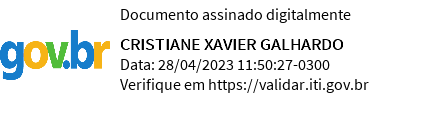 Profa. Dra. Cristiane Xavier Galhardo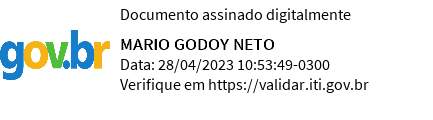 Prof. Dr. Mário Gadoy NetoProfa. Dra. Michely Correia Diniz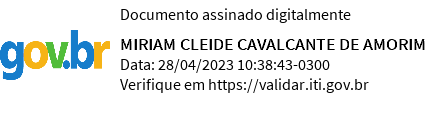 Profa. Dra. Miriam Cleide Cavalcante de AmorimAssinado de forma digital por Paula Tereza de Souza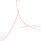 Paula Tereza de Souza e Silva e SilvaDados: 2023.04.28 11:31:00 -03'00'Profa. Dra. Paula Tereza de Souza e Silva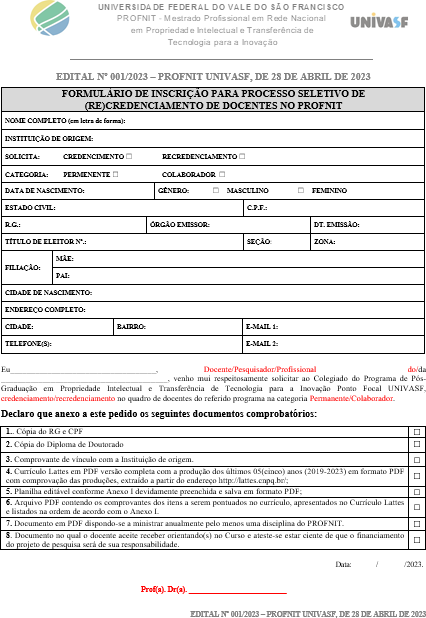 ANEXO 1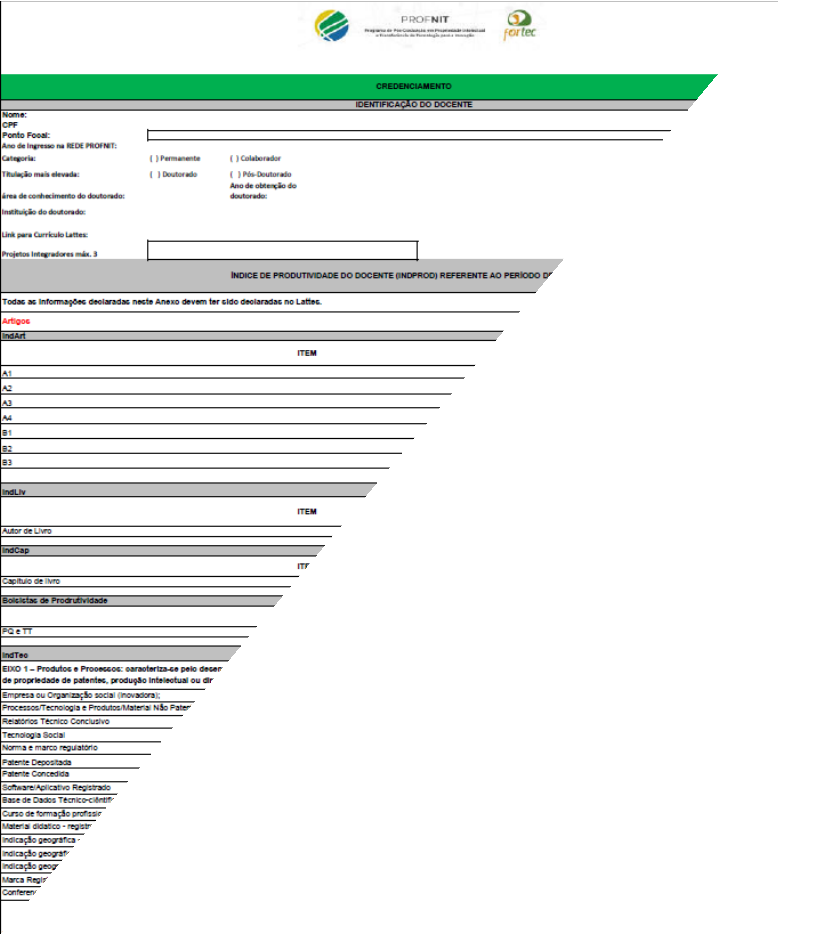 Publicação do Edital28 de abril de 2023Período das Inscrições02 a 28 de maio de 2023Homologação das InscriçõesAté 31 de maio de 2023Período de Avaliação das Solicitações de Credenciamento01 a 03 de junho 2023Divulgação Parcial dos Resultados05 de junho 2023Período de recurso06 de junho 2023Resultado do recurso07 de junho 2023Divulgação do Resultado Final09 de junho 2023Homologação do Resultado na CAI15 de junho de 2023Envio para solicitação de homologação pela CAN16 de junho de 2023